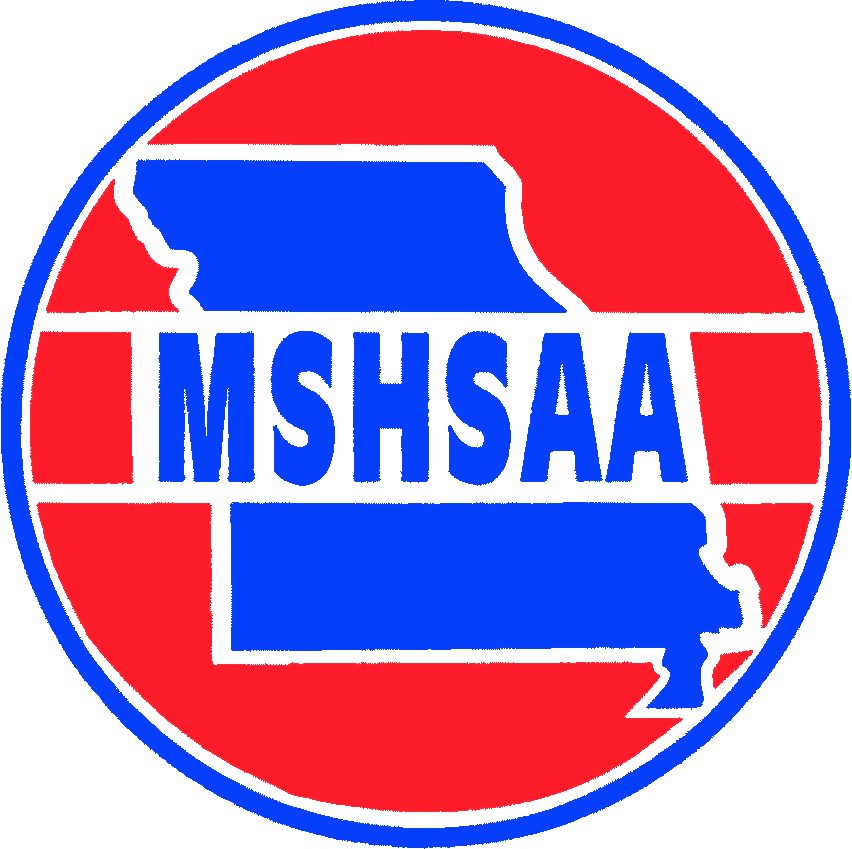 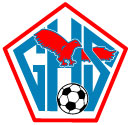 2024 Glendale Junior Varsity RosterNo	Name					Grade		Position00	Rebecca Dunlap			09		K1	Ashtyn Reagan			10		F2	Luciana Chefan			09		M3	Leona Heinzmann			11		D		4	Lydia Renkoski			09		M		5	Giselle Thach				09		M6	Hazel Sawyer				09		M			7	Lula Sandidge			09		F8	Tatum Holland			09		M		9	Sylvia Lampe				10		D10	Ruby Fuller				10		M11	Sofia Rivera				10		F12	Maliya Bainto			11		F13	Olivia Roeckle			11		D14	Kendall Hall				11		M15	Kendra Henley			11		M16	Gabrielle Givens			09		F17	Liberty Hawley			11		M18	Emma Urich				09		M19	Joslyn Salinas			11		D20	Madeline Carlston			09		D		21	Mahlia Totten			11		M22 	Kaitlyn Burri				09		D*	CaptainsCoach		Amelia Horras